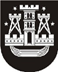 KLAIPĖDOS MIESTO SAVIVALDYBĖS TARYBASPRENDIMASDĖL PRITARIMO KLAIPĖDOS MIESTO SAVIVALDYBĖS VYKDOMŲ VISUOMENĖS SVEIKATOS PRIEŽIŪROS FUNKCIJŲ ĮGYVENDINIMO 2013 METŲ ATASKAITAI2014 m. balandžio 30 d. Nr. T2-100KlaipėdaVadovaudamasi  Lietuvos Respublikos vietos savivaldos įstatymo (Žin., 1994, Nr. 55-1049, 2008, Nr. 113-4290) 16 straipsnio 4 dalimi, Lietuvos Respublikos sveikatos sistemos įstatymo (Žin., 1994, Nr. 63-1231; 1998, Nr. 112-3099; 2004, Nr. 171-6309; 2010, Nr. 51-2476) 41 straipsnio 4 dalimi, Lietuvos Respublikos visuomenės sveikatos priežiūros įstatymo (Žin., 2002, Nr. 56-2225; 2007, Nr. 64-2455) 6 straipsnio 5 dalimi ir Lietuvos Respublikos Vyriausybės . birželio 18 d. nutarimu Nr. 606 „Dėl savivaldybės vykdomų visuomenės sveikatos priežiūros funkcijų įgyvendinimo ataskaitos teikimo tvarkos ir ataskaitos formos patvirtinimo“ (Žin., 2008, Nr. 73-2834; 2011, Nr. 8-328), Klaipėdos miesto savivaldybės taryba nusprendžia:1. Pritarti Klaipėdos miesto savivaldybės vykdomų visuomenės sveikatos priežiūros funkcijų įgyvendinimo 2013 metų ataskaitai (pridedama).2. Skelbti apie šį sprendimą vietinėje spaudoje ir visą sprendimo tekstą – Klaipėdos miesto savivaldybės interneto tinklalapyje.Šis sprendimas gali būti skundžiamas Lietuvos Respublikos administracinių bylų teisenos įstatymo nustatyta tvarka Klaipėdos apygardos administraciniam teismui.Savivaldybės meras Vytautas Grubliauskas